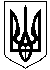 Зачепилівська селищна рада 
Харківської областіПРОТОКОЛ
ХLІV позачергова сесія VIІI скликання05 березня2024 року10.00 годСесію відкриває голова селищної ради Петренко О.О.             На ХLІV позачергову сесію селищної ради з 26 депутатів прибуло 18 депутатів.На сесію запрошені:Начальник Зачепилівського віддлу Красноградської окружної прокуратури:Квітчатий Костянтин Володимирович Начальник сектору поліцейської діяльності №1 Красноградського РВП ГУНП в Харківській області Гаврилюк Віталій ВікторовичЗаступники селищного голови: Подколзіна Олена Вікторівна, Мотринець Світлана Миколаївна,Керуюча справами (секретар) виконавчого комітету: Левицька Наталія Євгенівна.Начальники відділів селищної радиШановні депутати!Розпочинаємо нашу роботу.Які є пропозиції по роботі сесії?Поступила пропозиція роботу ХLІV позачергової сесії селищної ради VIІIскликання розпочати.Інші пропозиції будуть? Ні.Хто за те, щоб роботу сесії розпочати, прошу голосувати.Хто за -18 (одноголосно)Хто проти-0Утримався- 0Шановні депутати!Шановні депутати!Прошу хвилиною мовчання вшанувати пам’ять загиблих Героїв Зачепилівщини.(включається запис)Дозвольте ХLІV позачергову сесію селищної ради оголосити відкритою.Звучить Гімн УкраїниДля роботи сесії пропоную обрати лічильну комісію в кількості: 3 чоловік. Персонально: Безчасна Л.М., Сухоруков М.В., Оданець С.М.Прошу голосувати.Хто за-18 (одноголосно)Хто проти-0Утримався-0Не голосували -0Шановні депутати! Нам необхідно затвердити порядок денний ХLІV позачергової сесії селищної ради VIІI скликання .              На розгляд сесії селищної ради виносяться такі питання: Про затвердження порядку денного ХLІV позачергової сесії VІIІ скликання від 05.03.2024 року.Про внесення змін до Програми підтримки військових частин Збройних сил України на 2023-2025 роки.                                                             Доповідає:Петренко О.О.Про внесення змін до цільової програми «Розвиток цивільного захисту Зачепилівської селищної територіальної громади на 2021-2025 роки».                                                                                                             Доповідає: Швецов В.В.Про затвердження звіту про виконання фінансового плану Комунального некомерційного підприємства «Центр первинної медичної допомоги» Зачепилівської селищної ради Харківської області на 2023 рік.                              Доповідає: Погоріла А.П.Про внесення змін до фінансового плану Комунального некомерційного підприємства «Центр первинної медичної допомоги» Зачепилівської селищної ради Харківської області на 2024 рік.                                                          Доповідає:Погоріла А.П.Про внесення змін до «Програми підтримки військовослужбовців, учасників бойових дій потерпілих внаслідок російської агресії та війни в Україні, зареєстрованих на території Зачепилівської селищної ради, а також їх рідних на 2023-2025 роки».                                                                                                                                                                           Доповідає: Семенець І.Ю.Про внесення змін до Комплексної програми соціального захисту населення Зачепилівської селищної ради територіальної громади Красноградського району Харківської області на 2024-2026 роки.                                           Доповідає: Семенець І.Ю. Про затвердження Порядку компенсації пільгових перевезень окремих категорій громадян на залізничному транспорті на 2024-2025 роки.                                                                                                                     Доповідає: Семенець І.Ю.Про внесення змін до рішення ХL сесії VІІІ скликання Зачепилівської селищної ради від 14.12.2023 року №4165 «Про продовження терміну дії програми розвитку культури і туризму Зачепилівської селищної ради на 2018-2024 роки».                                                                                                               Доповідає: Корнєєва Т.В.Про демонтаж (вилучення) з публічного простору окремих елементів пам’яток історії місцевого значення Зачепилівської селищної територіальної громади, що символізують російську імперську політику.                                   Доповідає: Корнєєва Т.В.   11. Про надання попередньої згоди на прийняття у комунальну власністьЗачепилівської селищної територіальної громади об’єкту права державної власності – нежитлової будівлі за адресою: вул. Центральна, 54, смт Зачепилівка, Красноградського району Харківської області.                                                      Доповідає: Сідельнікова Н.С.   12. Про затвердження Положення про акти обстеження та інші документи , що складають депутати і уповноважені особи селищної ради.                 Доповідає: Бака С.В.   13. Про внесення змін до рішення селищної ради від 19 грудня 2023 року №4179 «Про бюджет Зачепилівської селищної територіальної громади на 2024 рік».                                                                                                                                                                                                        Доповідає: Євойлов В.В.   14. Про надання згоди на прийняття у комунальну власність Зачапилівської селищної громади автобусів ATAMAN D093S2 із спільної власності територіальних громад сіл, селищ, міст Харківської області.                                                         Доповідає:Пашкова С.М.15. Про перенесення до земель запасу земельні ділянки утворені в результаті поділу земельної ділянки комунальної власності з кадастровим номером 6322281502:00:000:0009 загальною площею 6,4785 га орендованої ТОВ «Валентина».         Доповідає: Стойчан С.В.Хто за те, щоб затвердити запропонований порядок денний сесії прошу голосувати.Хто за? –18 (одноголосно) Проти? -0Утримався?-0Не голосували- 0. Приймається. Порядок денний сесії затверджується. ВИРІШИЛИ: Рішення № 4280 додається.СЛУХАЛИ: Про внесення змін до Програми підтримки військових частин Збройних сил України на 2023-2025 роки.                                                Доповідає: Петренко О.О.       Шановні депутати! Внести зміни до Програми підтримки військових частин Збройних Сил України в 2023-2025 роках» Збільшити обсяг фінансування Програми на 700 000,0 грн. на проведення видатків, необхідних для Збройних сил України, для підвищення обороноздатності України .Проект рішення виноситься на голосування.Голосували	За-18Проти-0Утримався-0Не голосували -0Рішення приймається.ВИРІШИЛИ:Рішення №4281 додається.СЛУХАЛИ: Про внесення змін до цільової програми «Розвиток цивільного захисту Зачепилівської селищної територіальної громади на 2021-2025 роки».                                                                                                      Доповідає: Мотринеь С.М.Шановні депутати! Внести зміни до цільової програми «Розвиток цивільного захисту Зачепилівської селищної територіальної громади на 2021-2025 роки», а саме:в другому розділі додатку 1 в переліку заходів «Модернізація місцевої та експлуатаційно-технічне обслуговування автоматизованої системи централізованого оповіщення» на 2024 рік збільшити суму коштів на 150 тис.грн.Проект рішення виноситься на голосування.Голосували	За-18Проти-0Утримався-0Не голосували -0Рішення приймається.ВИРІШИЛИ:Рішення №4248 додається.СЛУХАЛИ: Про затвердження звіту про виконання фінансового плану Комунального некомерційного підприємства «Центр первинної медичної допомоги» Зачепилівської селищної ради Харківської області на 2023 рік.                                                                                                         Доповідає: Погоріла А.П.Шановні депутати! На виконання умов медичної реформи КНП «ЦПМД» Зачепилівської селищної ради станом на 01.01.2024 року укладено 12 274 декларацій із 13 262 чол. зареєстрованого населення, що становить 92,6 % від зареєстрованого населення. Мережа надання первинної медичної допомоги складається з: 5 амбулаторій загальної практики сімейної медицини (сел. Зачепилівка,    с. Бердянка, с. Рунівщина, с. Нове Мажарове, с. Леб’яже); 4 пункти здоров’я (с. Сомівка, Залінійне, Зіньківщина, Забарине); 2 фельдшерські пункти (с.Чернещина, Миколаївка).Штатна чисельність працівників закладів охорони здоров’я складає 56,5 посад,  у тому числі:лікарі – 11; медичні сестри – 24 ; молодші медичні сестри – 5; Спеціалісти – 5; Господарський персонал – 11,5 .   Центром надаються медичні послуги населенню дев’яти лікарями загальної практики – сімейний лікар, якими у 2023 році проведено 25 174 відвідувань, що в  середньому становить 2797 відвідувань на одного лікаря.   При амбулаторіях ЦПМД функціонують 36 ліжок денного стаціонару на яких у 2023 році проліковано 576 чоловік, якими проведено 5171 ліжко – днів, також організовано 294 стаціонарів на дому.        Лікарі Центру продовжують здійснювати медикаментозне забезпечення пацієнтів первинної допомоги згідно урядової програми «Доступні ліки», здійснюють безоплатний та пільговий відпуск лікарських засобів за рецептами лікарів у разі амбулаторного лікування окремих груп населення та за певними категоріями захворювань.        Фінансування КНП "Центр первинної медичної допомоги» Зачепилівської селищної ради у 2023 році складалось із надходжень Національної служби здоров’я України за трьома пакетами послуг згідно договорів: «Про медичне обслуговування населення за програмою медичних гарантій»;- «Супровід та лікування дорослих та дітей, хворих на туберкульоз, на первинному рівні медичної допомоги»; «Супровід та лікування дорослих та дітей з психічними розладами на первинному рівні медичної допомоги та надходжень із бюджету ОТГ, на реалізацію заходів згідно затверджених програм, а саме :- «Комунальних, інших послуг, енергоносіїв та фінансової підтримки Комунального некомерційного підприємства «Центр первинної медичної допомоги » Зачепилівської селищної ради Харківської області»                       на 2021-2025 роки;- «Боротьба із захворюванням на туберкульоз» на 2021-2025 роки;- «Про впорядкування безоплатного та пільгового відпуску лікарських засобів за рецептами лікарів у разі амбулаторного лікування окремих груп населення та за певними категоріями захворювань на 2021 – 2025 роки »;- «Інфекційний контроль та дотримання заходів із запобігання інфекцій, грипу та ГРВІ на 2021 – 2025 роки» .Використання коштів здійснювались за цільовим призначенням згідно   затвердженого плану, а саме:- при плані отримати фінансування за рахунок НСЗУ та бюджету ОТГ, в сумі 13 697 946 грн., фактично надійшло 11 431 040 грн., у тому числі: - за надання медичних послуг, пов’язаних з первинною медичною допомогою пацієнтам, які подали Надавачу декларації про вибір лікаря, який надає первинну медичну допомогу, при плані 9 320 089 грн., отримано 9 226 990 грн., що становить 99 % від плану; - з бюджету ОТГ при плані 4 337 857 грн. надійшло 2 204 050 грн., що становить 50,3 % від плану.   Надходження коштів згідно Програми ««Комунальних, інших послуг, енергоносіїв та фінансової підтримки Комунального некомерційного підприємства «Центр первинної медичної допомоги» Зачепилівської селищної ради Харківської області» при плані – 3 024 713 грн., отримано 1 834 860 грн., що становить 60,7 % , у зв’язку з відсутністю фінансування та 100% оплатою за фактичні потреби, із яких використано на: - запасні частини, шини для автомобілів ЦПМД в сумі  - 47 501  грн.,- господарчі товари  для системи опалення – 135 730 грн.;- придбано пальне та оливу на суму – 340 550 грн. на автомобілі ЦПМД та   медичного супроводу хворих з нирковою недостатністю;- витрати на комунальні послуги та енергоносії – при плані 1 214 749 грн., отримано 566 154 грн., що становить 46,6 % від плану та 100% оплатою за фактичні потреби; - витрати на оплату праці – при плані 455 250 грн., отримано 377 016 грн., що становить 82,8 % від плану та 100 % оплатою за фактичні потреби;- відрахування на соціальні заходи – при плані 111 210 грн., отримано            99 729 грн., що становить 89,7 % від плану та 100 % оплатою за фактичні потреби;- придбання основних засобів – при плані 308 680 грн., отримано 268 180 грн., що становить 86,9 % від плану та 100 % оплатою за фактичні потреби.Надходження коштів згідно районної програма «Про впорядкування безоплатного та пільгового відпустку лікарських засобів за рецептами лікарів у разі  амбулаторного лікування окремих груп населення та за певними категоріями  захворювань» на 2023 рік, складають при плані 383 960 грн., використано               337 811 грн., що складає 100 % від потреби, хворих забезпечено в повному обсязі лікарськими засобами за рецептами лікарів по категоріях захворювань.Надходження коштів згідно затвердженої програми «Боротьба із захворюванням на туберкульоз» на 2023 рік при плані 71 500 грн., використано 31 379 грн., що становить 43,9 % від плану згідно змін нормативів щеплень та 100% від потреби на придбання туберкуліну.   Надходження коштів згідно затвердженої програми «Інфекційний контроль та дотримання заходів із запобігання інфекцій, грипу та ГРВІ» на 2023 рік при плані 897 684 грн. кошти не виділялись, заклади охорони здоров’я ЦПМД забезпечені дезінфікуючими засобами та засобами індивідуального захисту за рахунок надходжень благодійної допомоги.   Всього за 2023 рік витрати за кошти НСЗУ та ОТГ на послуги, матеріали та сировину та інші витрати складають 1 401 731грн., при плані 3 400 163 грн., що становить 41,3 % від плану та 100 % від потреби, а саме: медикаменти та перев’язувальні матеріали –217 186 грн., дезінфікуючими засобами та засобами індивідуального захисту забезпечено за рахунок надходжень благодійної допомоги.  - запасні частини до транспортних засобів – 57 626 грн.;- господарчі товари та інвентар – 172 395 грн.; паливо – мастильні матеріали – 388 370 грн.;- витрати на комунальні послуги та енергоносії складають 566 154 грн., при плані 1 214 749 грн., що становить 46,6 % від плану та 100 % від потреби.витрати по виконанню цільових програм – 337 811 грн.; витрати на оплату праці складають – 6 123 400 грн., при плані               6 360 998 грн., становить 96,6 % від плану та 100% до потреби; витрати на соціальні заходи 1 354 836 грн., при плані 1 410 475 грн., що становить 96,1 % від плану та 100% до потреби; витрати на оплату послуг – 204 679 грн., при плані 397 548 грн., що становить 80,3 % від плану та 100 % до потреби. Адміністративні витрати складають 1 570 055 грн., при плані 1 592 346 грн., що становить 98,6 % від плану та 100 % до потреби.        Всього отримано доходів – 11 431 040 грн..       Видатки – складають 11 274 092 грн., з  урахуванням залишку на початок року .Проект рішення виноситься на голосування.Голосували:	За-18Проти-0Утримався-0Не голосували -0Рішення приймається .ВИРІШИЛИ: Рішення №4283 додається.СЛУХАЛИ: Про внесення змін до фінансового плану Комунального некомерційного підприємства «Центр первинної медичної допомоги» Зачепилівської селищної ради Харківської області на 2024 рік.                                                Доповідає:Погоріла А.П.    Шановні депутати! Керуючись даними сумами із укладених договорів на 2024 рік виникла необхідність внести зміни до фінансового плану підприємства за кошти НСЗУ.Планується отримати доходи у 2024 році в сумі 12 547 095 грн., у тому числі: Національної служби здоров’я України – 9 646 286 згідно договорів про медичне обслуговування населення  за програмою медичних гарантій та бюджет ОТГ – в сумі 2 900 809 грн., для виконання заходів згідно затверджених програм залишається без змін, а саме:«Комунальних, інших послуг, енергоносіїв та фінансової підтримки Комунального некомерційного підприємства «Центр первинної медичної допомоги » Зачепилівської селищної ради Харківської області» в сумі 2 447 569 грн.;«Боротьба із захворюванням на туберкульоз» в сумі 24 000 грн.; «Про впорядкування безоплатного та пільгового відпуску лікарських засобів за рецептами лікарів у разі амбулаторного лікування окремих груп населення та за певними категоріями захворювань на 2021 – 2025 роки » в сумі – 390 800 грн.;«Інфекційний контроль та дотримання заходів із запобігання інфекцій, грипу та ГРВІ» в сумі – 38 440 грн.Зазначені кошти використовуються за видатками згідно фінансового плану, а саме:медикаменти та перев’язувальні матеріали - 409 176 грн.;ремонт та запасні частини до транспортних засобів – 122 240 грн.;господарчі товари та інвентар – 273 700 грн.;витрати на паливо – мастильні матеріали – 616 920 грн.; витрати  на комунальні послуги та енергоносії – 4024 грн.;витрати на оплату праці – 6 899 463 грн.;відрахування на соціальні заходи – 1 578 944 грн.;витрати на виконання цільових програм – 390 800 грн.; оплата послуг – 398 147 грн.;адміністративні витрати – 1827 853 грн.; придбання основних засобів – 425 000 грн. Видатки складають – 12 946 267 грн. Залишок коштів на 01.01.2024 року складає 399 172 грн.          Проект рішення виноситься на голосування.          Голосували:	          За-18          Проти-0          Утримався-0          Не голосували -0Рішення приймається .ВИРІШИЛИ: Рішення №4284 додається.СЛУХАЛИ: Про внесення змін до «Програми підтримки військовослужбовців, учасників бойових дій потерпілих внаслідок російської агресії та війни в Україні, зареєстрованих на території Зачепилівської селищної ради, а також їх рідних на 2023-2025 роки».                                                                              Доповідає: Семенець І.Ю.Шановні депутати! Внести зміни до Програми підтримки військовослужбовців, учасників бойових дій потерпілих внаслідок російської агресії та війни в Україні зареєстрованих на території Зачепилівської селищної ради, а також їх рідних на 2023-2025 роки, а саме:додаток 2, додати пункт 20 «Одноразова матеріальна допомога військовослужбовцям,  які зареєстровані, проживають на території Зачепилівської селищної територіальної громади та уклали контракт про проходження військової служби у Збройних Силах України терміном на три роки протягом 2024-2025 роки»., в колонці «Межі норм для виплат»-  фіксована сума-50 тис. грн.Проект рішення виноситься на голосування.Голосували	За-18Проти-0Утримався-0Не голосували -0Рішення приймається.ВИРІШИЛИ:Рішення №4285додається.СЛУХАЛИ: Про внесення змін до Комплексної програми соціального захисту населення Зачепилівської селищної ради територіальної громади Красноградського району Харківської області на 2024-2026 роки.                                                                                                        Доповідає: Семенець І.Ю.Шановні депутати! Пропоную внести зміни до Комплексної програми соціального захисту населення Зачепилівської селищної ради територіальної громади Красноградського району Харківської області на 2024-2026 роки. Додати пункт «Адресна допомога», підпункт 6-«Відшкодування витрат за перевезення окремих пільгових категорій громадян на залізничному транспорті».Проект рішення виноситься на голосування.Голосували	За-18Проти-0Утримався-0Не голосували -0Рішення приймається.ВИРІШИЛИ:Рішення №4286додається.СЛУХАЛИ: Про затвердження Порядку компенсації пільгових перевезень окремих категорій громадян на залізничному транспорті на 2024-2025 роки.                                                                                                           Доповідає: Семенець І.Ю.Шановні депутати! Пропоную затвердити Порядок відшкодування компенсаційних виплат за наданий пільговий проїзд залізничним транспортом у приміському, місцевому та прямому сполученні окремим категоріям громадян, які мають відповідні пільги, встановлені законодавством УкраїниПроект рішення виноситься на голосування.Голосували	За-18Проти-0Утримався-0Не голосували -0Рішення приймається.ВИРІШИЛИ:Рішення №4287додається.СЛУХАЛИ: Про внесення змін до рішення ХL сесії VІІІ скликання Зачепилівської селищної ради від 14.12.2023 року №4165 «Про продовження терміну дії програми розвитку культури і туризму Зачепилівської селищної ради на 2018-2024 роки».                                                                                                                                                                        Доповідає: Корнєєва Т.В.    Шановні депутати! Пропоную внести зміни до рішення XL сесії VIII скликання Зачепилівської селищної ради від 14.12.2023 року № 4165 «Про продовження терміну дії Програми розвитку культури і туризму Зачепилівської селищної ради на 2018-2024 роки» в пункт 1.3. розділу 1 в частині сум фінансування на проведення творчого звіту учнів та викладачів школи. Проект рішення виноситься на голосуванняГолосували	За-18Проти-0Утримався-0Не голосували -0Рішення приймається.ВИРІШИЛИ:Рішення №4288 додається.СЛУХАЛИ: Про демонтаж (вилучення) з публічного простору окремих елементів пам’яток історії місцевого значення Зачепилівської селищної територіальної громади, що символізують російську імперську політику.                          Доповідає: Корнєєва Т.В.Шановні депутати! Керуючись статтями 25, 59 Закону України «Про місцеве самоврядування в Україні», відповідно до частини 5 статті 5 Закону України «Про засудження та заборону пропаганди російської імперської політики в Україні і деколонізацію топонімії», пункту 13 частини першої статті 6 Закону України «Про охорону культурної спадщини», з метою приведення пам’яток історії місцевого значення Зачепилівської селищної територіальної громади до вимог чинного законодавства України, пропоную затвердити Перелік пам’яток історії місцевого значення Зачепилівської селищної територіальної громади, окремі елементи яких символізують російську імперську політику та підлягають демонтажу (вилученню) з публічного простору.Проект рішення виноситься на голосуванняГолосували	За-2Проти-8Утримався-8Не голосували -0Рішення не приймається.ВИРІШИЛИ:Рішення не приймається.СЛУХАЛИ: Про надання попередньої згоди на прийняття у комунальну власність Зачепилівської селищної територіальної громади об’єкту права державної власності – нежитлової будівлі за адресою: вул. Центральна, 54, смт Зачепилівка, Красноградського району Харківської області.                   Доповідає: Сідельнікова Н.С.   Шановні депутати! Пропоную надати попередню згоду на прийняття у комунальну власність Зачепилівської селищної територіальної громади об’єкту права державної власності, а саме нежитлова будівля літ. «А-1» загальною площею 134, 70 кв.м., гараж літ. «Б» площею 65,50 кв.м, гараж літ. «В» площею 35, 30 кв.м, сарай літ. «Г» площею 23,70 кв.м (реєстраційний номер 1445796363222), які розміщенні на земельній ділянці площею 0,1015 га (кадастровий номер 6322255100:00:002:0078) та розташовані за адресою: вул. Центральна, 54, смт Зачепилівка, Красноградського району Харківської області, що перебуває на балансі Головного управління Національної поліції в Харківській області. Дане рішення направити Головного управління Національної поліції в Харківській області.Проект рішення виноситься на голосуванняГолосували	За-18Проти-0Утримався-0Не голосували -0Рішення приймається.ВИРІШИЛИ:Рішення №4288 додається.СЛУХАЛИ: Про внесення змін до рішення селищної ради від 19 грудня 2023 року №4179 «Про бюджет Зачепилівської селищної територіальної громади на 2024 рік».                                                                                                                                    Доповідає:Євойлов В.В.Шановні депутати! Пропоную внести зміни до рішення селищної ради від 19 грудня 2023 року №4179 «Про бюджет Зачепилівської селищної територіальної громади на 2024 рік» та визначити на 2024 рік: - доходи бюджету Зачепилівської селищної територіальної громади в сумі 152 886 935 гривень, у тому числі доходи загального фонду 152 464 136 гривень та доходи спеціального фонду 422 799 гривень, згідно з додатком 1 до цього рішення;  видатки бюджету Зачепилівської селищної територіальної громади в сумі 174 866 122 гривень, у тому числі видатки загального фонду 167 739 626 гривень та видатки спеціального фонду 7 126 496 гривень, згідно з додатком 3 до цього рішення;  оборотний залишок бюджетних коштів бюджету Зачепилівської селищної територіальної громади у розмірі 500 000 гривень, що становить 0,30 відсотків видатків загального фонду бюджету, визначених у цьому пункті; профіцит загального фонду бюджету Зачепилівської селищної територіальної громади в сумі  6 396 840  гривень, напрямком використання якого визначити передачу коштів із загального фонду до бюджету розвитку (спеціального фонду) згідно з додатком  2 до цього рішення; дефіцит спеціального фонду бюджету Зачепилівської селищної територіальної громади в сумі 6 396 840 гривень, джерелом покриття якого визначити надходження коштів із загального фонду до бюджету розвитку (спеціального фонду)  згідно з додатком  2 до цього рішення. Затвердити бюджетні призначення головним розпорядникам коштів бюджету Зачепилівської селищної територіальної громади на 2024 рік у розрізі відповідальних виконавців за бюджетними програмами, згідно з додатком 3 до цього рішення. Затвердити на 2024 рік міжбюджетні трансферти згідно з додатком 5 до цього рішення. З метою забезпечення належного використання коштів, які надходять до бюджету Зачепилівської селищної територіальної громади у вигляді субвенцій, дотацій з інших бюджетів, ураховуючи періодичність проведення сесій селищної ради, надати право селищному голові своїми розпорядженнями збільшувати/зменшувати доходну та видаткову частину бюджету Зачепилівської селищної територіальної громади на суми уточнення обсягів міжбюджетних трансфертів після ухвалення відповідних рішень та нормативно-правових актів й затверджувати розподіл уточнених обсягів коштів між головними розпорядниками цих коштів з подальшим їх затвердженням на сесіях селищної ради. Затвердити на 2024 рік розподіл обсягів капітальних вкладень бюджету Зачепилівської селищної територіальної громади у розрізі інвестиційних об’єктів  у 2024 році згідно з додатком 6 до цього рішення. Затвердити розподіл витрат бюджету Зачепилівської селищної територіальної громади на реалізацію місцевих/регіональних програм в сумі 32 938 613 гривень згідно з додатком 7 до цього рішення.Затвердити кошти із загального фонду бюджету Зачепилівської селищної територіальної громади у розмірі 727 300 гривень для фінансування експлуатаційного утримання автомобільних доріг загального користування місцевого значення (замовник та одержувач коштів Державне підприємство "Дороги Харківщини"). Виділити додаткові кошти за рахунок вільного залишку загального фонду, що утворився станом на 01.01.2024 року в сумі 21 672 330 гривень згідно з додатком 2 до цього рішення. Виділити додаткові кошти за рахунок вільного залишку спеціального фонду, що утворився станом на 01.01.2024 року в сумі 306 857 гривень згідно з додатком 2 до цього рішення, а саме: на Проєктно-вишукувальні роботи по об’єкту: «Нове будівництво системи водопостачання с. Абазівка Красноградського  району Харківської області».    Проект рішення виноситься на голосуванняГолосували	За-18Проти-0Утримався-0Не голосували -0Рішення приймається.ВИРІШИЛИ:Рішення №4291 додається.СЛУХАЛИ: Про надання згоди на прийняття у комунальну власність Зачапилівської селищної громади автобусів ATAMAN D093S2 із спільної власності територіальних громад сіл, селищ, міст Харківської області.                                                                                                      Доповідає:Сідельнікова Н.С.Шановні депутати! Пропоную надати попередню згоду на прийняття у комунальну власність Зачепилівської селищної територіальної громади об’єкту права державної власності, а саме нежитлова будівля літ. «А-1» загальною площею 134, 70 кв.м., гараж літ. «Б» площею 65,50 кв.м, гараж літ. «В» площею 35, 30 кв.м, сарай літ. «Г» площею 23,70 кв.м (реєстраційний номер 1445796363222), які розміщенні на земельній ділянці площею 0,1015 га (кадастровий номер 6322255100:00:002:0078) та розташовані за адресою: вул. Центральна, 54, смт Зачепилівка, Красноградського району Харківської області, що перебуває на балансі Головного управління Національної поліції в Харківській області. Дане рішення направити Головного управління Національної поліції в Харківській області.Проект рішення виноситься на голосування.Голосували	За-18Проти-0Утримався-0Не голосували -0Рішення приймається .ВИРІШИЛИ: Рішення №4292 додається.СЛУХАЛИ: Про перенесення до земель запасу земельні ділянки утворені в результаті поділу земельної ділянки комунальної власності з кадастровим номером 6322281502:00:000:0009 загальною площею 6,4785 га орендованої ТОВ «Валентина».                                                                                                                          Доповідає: Стойчан С.В.Шановні депутати! Пропоную прийняти до земель запасу комунальної власності наступні земельні ділянки, які розташовані на території Зачепилівської селищної ради Красноградського району Харківської області та утворені внаслідок поділу земельної ділянки з кадастровим номером 6322281502:00:000:0009: земельну ділянку кадастровий номер 6322281500:01:000:0324, місце розташування: Харківська область, Красноградський район, село Кочетівка, вулиця Харківська, 62-А; земельну ділянку кадастровий номер 6322281500:01:000:0325, місце розташування: Харківська область, Красноградський район, село Кочетівка, вулиця Харківська, 62-Б-В; земельну ділянку кадастровий номер 6322281500:01:000:0326, місце розташування: Харківська область, Красноградський район, село Кочетівка, вулиця Харківська, 62-Е; земельну ділянку кадастровий номер 6322281500:01:000:0327, місце розташування: Харківська область, Красноградський район, село Кочетівка, вулиця Харківська, 62-Є; земельну ділянку кадастровий номер 6322281500:01:000:0328, місце розташування: Харківська область, Красноградський район, село Кочетівка, вулиця Харківська, 62-Г; земельну ділянку кадастровий номер 6322281500:01:000:0329, місце розташування: Харківська область, Красноградський район, село Кочетівка, вулиця Харківська, 62-Д; земельну ділянку кадастровий номер 6322281500:01:000:0330, місце розташування: Харківська область, Красноградський район, село Кочетівка, вулиця Харківська, 62; земельну ділянку кадастровий номер 6322281500:01:000:0331, місце розташування: Харківська область, Красноградський район, село Кочетівка, вулиця Харківська, 62; земельну ділянку кадастровий номер 6322281500:01:000:0323, місце розташування: Харківська область, Красноградський район, село Кочетівка, вулиця Харківська, 62.     Проект рішення виноситься на голосуванняГолосували	За-18Проти-0Утримався-0Не голосували -0Рішення приймається .ВИРІШИЛИ: Рішення №4293 додається.Шановні депутати, дякую всім за плідну працю!            Оголошую про закриття сесії. Звучить Гімн.Зачепилівський селищний голова                                                      Олена ПЕТРЕНКО